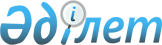 ПРАВИЛА предоставления жилищно-коммунальных услуг (эксплуатация, содержание жилого дома и земельного участка, тепло-, электро-, водо-, газоснабжение, канализация, мусороудаление, лифты)
					
			Утративший силу
			
			
		
					Утверждены Министром строительства, жилья и застройки территорий Республики Казахстан от 1 июля 1996 г. Зарегистрирован в Министерстве юстиции Республики Казахстан 24.07.1996 г. за N 188. Утратили силу совместным приказом Председателя Агентства РК по регулированию естественных монополий и защите конкуренции от 30 сентября 1999 года N 76-ОД и Министра энергетики, индустрии и торговли РК от 1 октября 1999 г. N 302 (извлечение).

                           Извлечение из совместного приказа 

         Председателя Агентства РК по регулированию естественных монополий  

              и защите конкуренции от 30 сентября 1999 года N 76-ОД и     

            Министра энергетики, индустрии и торговли РК от 1 октября 1999 г. N 302       В соответствии с  Законом  Республики Казахстан "Об электроэнергетике" и планом мероприятий по реализации программы действий Правительства Республики Казахстан на второе полугодие 1999 года и 2000 года ПРИКАЗЫВАЕМ: 

      1. ..... 

      2. ..... 

      3. ..... 

      4. ..... 

      5. Признать утратившими силу ........ и "Правила предоставления коммунальных услуг" утвержденный Министром строительства, жилья и застройки территорий Республики Казахстан от 1 июля 1996 года. 

      6. .....       Председатель                     Министр 

_____________________________________________________                              1. Общие положения  

      1.1. Правила предоставления жилищно-коммунальных услуг (далее Правила) разработаны с целью защиты прав потребителей и регулируют отношения между Услугодателями* и Потребителями** жилищно-коммунальных услуг (далее услуг) по эксплуатации и содержанию жилого дома, земельного участка, закрепленного в установленном законом порядке, теплоснабжению, электроснабжению, водоснабжению, газоснабжению, канализации, мусороудалению и лифтам.  

      Примечание.  

      * - Услугодатель - предприятие-изготовитель, предоставляющее услугу или предприятие-посредник, приобретающее услугу для обеспечения ею Потребителя.  

      ** - Потребитель:  

         - гражданин, использующий услугу для хозяйственно-бытовых нужд на основании договора с Услугодателем;  

         - потребительские кооперативы собственников квартир (домов) и другие объединения жильцов, владельцы (арендаторы) нежилых помещений, которым делегировано право заключать договоры с Услугодателем.  



         Правила определяют условия предоставления и оплату услуг, порядок эксплуатации и содержания жилого дома, земельного участка, внутридомовых сетей, инженерного оборудования и устройств, права и обязанности Потребителя и Услугодателя и распространяются на всех услугодателей и потребителей независимо от ведомственной принадлежности и форм собственности.  

      Кроме настоящих Правил Услугодатели и Потребители должны руководствоваться нормативными документами, регламентирующими правила предоставления услуг энергетики, тепло-, водоснабжения, лифтового хозяйства и т.д., разработанными уполномоченными государственными органами.  

      1.2. Настоящие Правила являются обязательным приложением к "Типовому договору на оказание жилищно-коммунальных услуг" (далее Договору), утвержденному постановлением коллегии Государственного комитета Республики Казахстан по ценовой и антимонопольной политике  V960149_  от 12 января 1996 года N 1/2.  



                2. Порядок эксплуатации и содержания жилого  

               дома, земельного участка, внутридомовых  

             сетей, инженерного оборудования и устройств  



         Эксплуатация и содержание жилого дома, земельного участка, внутридомовых сетей, инженерного оборудования и устройств может осуществляться по следующей схеме:  

      - эксплуатация и содержание жилого дома, земельного участка - Услугодателем по прямым договорам с Потребителем или самим Потребителем;  

      - системы холодного и горячего водоснабжения, отопления, канализации, газа, мусороудаления, лифтов, а также сети электроснабжения от электросчетчика до наконечников питающего кабеля на вводе в здание - Услугодателем по прямым договорам с Потребителем;  

      - сети электроснабжения в квартирах до электрического счетчика  

  - Потребителем.      Передача намечаемых работ, оговоренных в перечне услуг, по эксплуатации и содержанию жилого дома, земельного участка и технического обслуживания внутридомовых сетей, инженерного оборудования и устройств на полное или частичное обслуживание Услугодателю производится по акту.                    3. Перечень услуг по эксплуатации,                содержанию и техническому обслуживанию        Замена отдельных участков отмосток по периметру зданий.        Герметизация стыков элементов полносборных зданий и заделка выбоин и трещин на поверхности блоков и панелей.        Утепление промерзающих участков стен.        Штукатурка и отделка наружных стен здания.        Прочистка и ремонт вентиляционных каналов и вытяжных устройств. 

           Все виды работ по устранению неисправностей стальных, асбоцементных кровель (кроме полной замены покрытия), включая узлы примыкания, усиления элементов по фасаду, частичная замена рулонного ковра, устройство и восстановление защитно-отделочного слоя кровель, замена и ремонт выходов на крышу, слуховых окон и спецлюков.  



         Заделка выбоин, трещин ступеней и площадок, замена и укрепление металлических перил в подъездах, восстановление или замена отдельных элементов крылец, зонов над входами в подъезды.  

      Все виды штукатурно-малярных работ во всех помещениях, кроме жилых.  

      Укрепление водосточных труб, колен и воронок, снятие пружин на входных дверях.  

      Ремонт оборудования детских и спортивных площадок.  

      Ремонт просевших отмосток, тротуаров, пешеходных дорожек. Осмотр кровлей, фасадов и полов в подвале.  

      Работы по раскрытию продухов в цоколях и вентиляции чердаков.  

      Замена разбитых стекол окон, стеклоблоков и дверей в подъездах: ремонт и утепление входных дверей в подъездах; ремонт и утепление чердачных перекрытий; остекление и закрытие чердачных слуховых окон; заделка продухов в цоколях зданий; ремонт и постановка пружин на входных дверях; теплоизоляция трубопроводов; прочистка колодцев; подготовка систем водостока к сезонной эксплуатации, очистка кровли от мусора, грязи, листьев.  

      Работы по содержанию в исправном состоянии электропроводки в местах общего назначения (подъезды, лестничные площадки, элеваторные и водомерные узлы, подвалы, машинные помещения лифтов), кроме установки электрических лампочек, производимой пользователями световой энергии.  

      Уборка тротуаров, отмосток, асфальтовых дворовых территорий, пешеходных дорожек, наружных ступеней и площадок на них с удалением снега и наледи, мытье тротуаров.  

      Расчистка внутриквартальных арыков для стока воды, проведение общей очистки дворовых территорий (после окончания таяния снега с удалением мусора).  

      Подстрижка газонов в летний период и вырез сухостоя.  

      Уборка площадок (бытовых, игровых), контейнерных площадок, счистка тротуарных урн.  

      Удаление мусора из мусороприемных камер, перемещение контейнера к месте хранения для вывоза.  

      Уборка и побелка дворовых уборных, помойных ям.  

      Очистка подвалов, чердаков и дезобработка.  

      Техническое обслуживание инженерного оборудования: замена прокладок, клапанов, регулировка смывного бачка с мелким ремонтом; поизводство профремонта; локализация аварий (заваривание свищей); прочистка канализации в подвале; замена участков трубопроводов холодного и горячего водоснабжения и канализации до 1 п.м.  



                      4. Условия предоставления услуг  



         4.1. Предоставление услуг по эксплуатации и содержанию жилого дома, земельного участка должно быть направлено на обеспечение сохранности здания, условий комфортного проживания, благоустройства территории.  

      Внутридомовые сети, инженерное оборудование и устройства должны быть в постоянной готовности к обслуживанию Потребителей, за исключением времени перерывов:  

      - для проведения ремонтных и профилактических работ (устанавливаются услугодателем по согласованию с местными органами управления, в соответствии с действующими строительными нормами и правилами, правилами технической эксплуатации, положениями о проведении текущих и капитальных ремонтов и другими нормативными документами);  

      - на межотопительный период для систем отопления (начало и конец отопительного периода принимаются при снеднесуточной температуре наружного воздуха +8 градусов С, СНиП 2.04.07-86 "Тепловые сети");  

      - в связи со стихийными бедствиями, чрезвычайными ситуациями, а также по другим не зависящими от Услугодателя причинам.  

      4.2. Отключение систем отопления жилых помещений до окончания отопительного сезона со среднесуточной температурой наружного воздуха ниже +8 градусов С (в том числе за неплатежи) не допускается.  

      4.3. Качество предоставленных услуг определяется с контрольных точек, расположение которых оговаривается с Услугодателями и фиксируются актом.  

      4.4. Центральные государственные органы, осуществляющие контроль за качеством и безопасностью предоставления потребителю услуг, их территориальные органы совместно с местными исполнительными органами вправе уточнить параметры потребительских свойств, режим предоставления услуг и устанавливать гарантийный уровень качества с учетом мощности, состава и износа основных фондов жилищно-коммунального назначения, климатических и других местных условий населенного пункта.  

      4.5. Потребительские свойства и режим предоставления услуг должны соответствовать следующим требованиям:  

      - по теплоснабжению - нормам и правилам, определяющим температуру воздуха в жилых помещениях при условии выполнения мероприятий по утеплению помещений;  

      - по электроснабжению - параметрам электрической энергии по действующему стандарту;  

      - по холодному водоснабжению - гигиеническим требованиям по свойствам и составу подаваемой воды, а также расчетному расходу воды в точке разбора;  

      - по горячему водоснабжению - гигиеническим требования по составу, свойствам и температуре нагрева подаваемой воды, а также расчетного расхода воды в точке разбора;  

      - по канализации - обеспечению полного отведения сточных вод;  

      - по газоснабжению - установленному стандарту на давление подаваемого газа и его теплотехническим свойствам;  

      - по лифтам - условиям комфортности и безопасности эксплуатации;  

      - по мусороудалению - санитарно-гигиеническим нормам.  



                              5. Оплата услуг  



         5.1. Плата за предоставляемые жилищно-коммунальные услуги, независимо от форм собственности на жилье, а также плата по договорам найма (аренды) жилья из государственного жилищного фонда осуществляется населением по единым ставкам, тарифам и нормативам, утверждаемым для данного населенного пункта в порядке, установленном законодательством.  

      5.2. Плата за предоставляемые жилищно-коммунальные услуги вносится собственниками помещений поставщикам этих услуг как через объединения собственников квартир и нежилых помещений в жилом доме, так и самостоятельно. При этом льготы для отдельных категорий граждан, предусмотренные законодательством, сохраняются.  

      5.3. Взимание платы за эксплуатационные работы осуществляются только в случае, если с объединением собственников квартир (домов), а при отсутствии - с отдельными собственниками квартир заключены договоры на выполнение таких работ и принято их фактическое выполнение.  

      По согласованному объему работ составляется смета, которая должна быть приложена к договору. Услуги, не вошедшие в смету, оплачиваются по согласованию сторон дополнительно.  

      Расчеты за выполненные эксплуатационные работы осуществляются собственниками жилых и нежилых помещений в жилом доме (здании) напрямую с теми хозяйствующими субъектами, которые заключили с ними договоры на проведение указанных работ (услуг).  

      5.4. При предоставлении предприятиями-поставщиками жилищно-коммунальных услуг не в полном объеме или ненадлежащего качества, сумма платы за оказанные услуги уменьшается. Определение величины уменьшения платы за услуги и порядок оформления отклонений оговаривается в договоре между поставщиками и потребителями услуг.  

      5.5. В случае временного выезда (одного или нескольких) проживающих в квартире лиц на срок свыше одного месяца, при отсутствии приборов учета, плата за услуги (рассчитываемая на одного человека, кроме отопления) за время отсутствия с них не взимается, при условии подачи заявления и предоставления подтверждающего документа (например, справки лечебного учреждения, корешка путевки в санаторий, справки о регистрации по месту временного проживания, квитанции об уплате за проживание в гостинице и т.д.).  

      5.6. Оплата за коммунальные услуги производится потребителем согласно договору в соответствии с представленным поставщиком услуг счетом.  

      5.7. Оплата услуг должна производится по показаниям приборов учета тепловой энергии, холодной и горячей воды, газа, приобретаемых и устанавливаемых Услугодателем, с последующим возмещением Потребителем.  

      5.8. Плата за пользование лифтом взимается со всех проживающих, кроме жильцов 1-го и 2-го этажей и детей до 7 лет.  

      5.9. Плата за пользование электрической энергией для освещения в местах общего назначения (подъезды, лестничные площадки, элеваторные и водомерные узлы, подвалы, машинные помещения лифтов), определяются по счетчику дежурного освещения и распределяются в доме пропорционально полезной площади квартиры до создания потребительского кооператива собственников квартир, после создания кооператива - по решению собрания членов КСК.  

      5.10. Оплата услуг по отоплению жилых помещений определяется Услугодателем и может производиться по согласованию сторон Потребителем равномерно в течение года, либо по мере предоставления этого вида услуг.  

      Потребитель освобождается от уплаты услуг по отоплению, если в отопительный период температура воздуха в жилых помещениях при условии выполнения мероприятий по утеплению помещений не соответствует предусмотренным нормам и правилам.  

      5.11. Плата за уборку придомовой территории определяется в соответствии с документом на право землепользования, землевладения, оформленным в установленном порядке Государственным комитетом Республики Казахстан по земельным отношениям и землеустройству. Сумма платежа распределяется по числу проживающих граждан в доме.  

      5.12. Форма оплаты услуг в наличном или безналичном порядке определяется по соглашению между Потребителем и Услугодателем. Оплата в наличном порядке производится с применением контрольно-кассовых машин.  



                     6. Права и обязанности Потребителя  



         6.1. Потребитель имеет право:  

      - на получение услуг установленного качества, безопасных для его жизни и здоровья, не причиняющих вреда его имуществу;  

      - получать информацию о правильности установления цен на услуги от соответствующих государственных органов, которые осуществляют контроль этих показателей;  

      - требовать от Услугодателя возмещения в полном объеме убытков и вреда, причиненного жизни, здоровью или имуществу вследствие недостатков в предоставлении услуг, а также морального ущерба в размере, определяемом судом;  

      - не производить оплату услуг на время перерывов сверх установленных Договором. При этом прекращение оплаты не освобождает Услугодателя от возмещения убытков и вреда;  

      - предъявить требование (претензию) на устранение Услугодателем выявленных недостатков в установленные Договором сроки;  

      - обращаться в случаях нарушения качества услуг к Услугодателю, в местные органы по защите прав потребителей, государственные органы управления, осуществляющие контроль за безопасностью и качеством предоставленных услуг для Потребителя;  

      - на государственную и судебную защиту в соответствии с законодательством в случае нарушения его прав.  



         6.2. Потребитель обязан:  

      - заключить договор с Услугодателем до начала предоставления услуг;  

      - своевременно, в установленные Договором сроки оплачивать предоставленные услуги;  

      - рационально использовать услуги по их прямому назначению;  

      - не совершать действий, нарушающих порядок пользования услугами, установленный Договором и настоящими Правилами;  

      - соблюдать требования техники безопасности при пользовании услугами;  

      - обеспечить доступ представителей Услугодателя, специализированных предприятий, имеющих право работы с установками электро-, газо-, тепло-, водоснабжения, канализации для устранения аварий, осмотра внутридомовых сетей, инженерного оборудования и устройств, приборов учета и контроля.  



         6.3. Потребителю запрещается:  

      - переоборудовать внутридомовые сети, инженерное оборудование и устройства без разрешения Услугодателя;  

      - устанавливать, подключать без письменного разрешения Услугодателя и использовать электробытовые приборы и машины мощностью, превышающей технические возможности внутридомовой сети, дополнительные секции приборов отопления, регулирующую и запорную арматуру, а также подключать и использовать бытовые приборы и оборудование, не имеющие технических паспортов (свидетельств) и не отвечающие требованиям безопасной эксплуатации и санитарно-гигиеническим нормативам;  

      - нарушать имеющиеся схемы учета услуг;  

      - использовать теплоноситель в системах отопления не по прямому назначению (производить слив воды из системы и приборов отопления).  



                    7. Права и обязанности Услугодателя  



         7.1. Услугодатель имеет право:  

      - своевременно получать оплату за предоставленные услуги и применять меры, предусмотренные Договором в случае нарушения сроков платежей;  

      - осуществлять контроль за потреблением услуг путем проведения осмотров состояния внутридомовых сетей, инженерного оборудования и устройств у Потребителя;  

      - прекращать предоставление услуг при невыполнении Потребителем договорных обязательств по срокам оплаты, за исключением положения, оговоренного в пункте 4.2 настоящих Правил.  

      7.2. Услугодатель обязан:  

      - принимать меры по своевременному заключению Договора на предоставление услуг;  

      - обеспечить Потребителя в наглядной и доступной форме информацией о настоящих Правилах, оказываемых услугах, тарифах на них, условиях оплаты, режиме предоставления услуг, их потребительских свойствах, перечне отклонений качества услуг, наличие сертификата в отношении услуг, подлежащих сертификации;  

      - предоставить Потребителю услуги, соответствующие по качеству обязательным требования стандартов, санитарных норм и правил, установленным нормативам и условиям Договора;  

      - принимать своевременные меры по предупреждению и устранению нарушений качества предоставляемых услуг Потребителю в установленные Договором сроки;  

      - немедленно информировать Потребителя об изменении качества услуг, о принятых решениях и соответствующей корректировке размеров оплаты;  

      - не нарушать технологических процессов и снижения качества услуг, предусматривать меры по поддержанию и повышению потребительских свойств услуг, а также рациональному использованию водных и энергетических ресурсов.  



                      8. Ответственность Услугодателя  



         При нанесении ущерба Потребителю вследствие низкого качества предоставляемых услуг (повреждение систем отопления, холодного и горячего водоснабжения при возникновении гидравлических ударов, выхода из строя электробытовых приборов из-за отклонения от нормы параметров подаваемой электроэнергии, размораживания систем отопления и т.д.) Услугодатель несет ответственность в соответствии с действующим законодательством Республики Казахстан, настоящими Правилами и Договором.  



                     9. Порядок оформления разногласий  



         9.1. Время прекращения предоставления услуг, а также несоответствие их качества (в частности - отопления с момента начала отопительного сезона, невозобновления подачи воды по истечении нормативного срока ремонтных работ и др.) должно быть отмечено в журнале диспетчерской службы Услугодателя с последующей отметкой о времени (дате, часе) возобновления услуги с должным качеством.  

      9.2. При наличии претензий к качеству (отсутствию) услуг Потребитель незамедлительно ставит в известность Услугодателя лично (заявкой) или телефонограммой с обязательным указанием времени, даты ее передачи и фамилии лица, передавшего и принявшего ее. В телефонограмме указывается время начала ухудшения качества (отсутствия) услуги, характер ухудшения и необходимость присутствия представителя Услугодателя (если ухудшение качества услуги или прекращение ее обеспечения Услугодателем в журнале не зафиксировано).  

      При личном обращении Потребителя заявка должна иметь копии, на которой в момент регистрации ее поступления проставляются регистрационный номер, дата и время подачи заявки, роспись принявшего ее представителя Услугодателя.  

      Услугодатель сверяет отметки в журнале с отклонением от норм качества (перерыва) услуги с указанными в заявке (телефонограмме) и при отсутствии разногласий выполняет пересчет стоимости услуг в соответствии с ее фактическим потреблением.  

      9.3. При наличии разногласий между Потребителем и Услугодателем, Потребитель вправе по своей инициативе составить соответствующий акт, где указываются:  

      - время начала отказа в услуге (отключении) или некачественной ее поставки;  

      - характер ухудшения качества услуги;  

      - время подачи заявки и ее регистрационный номер (по журналу Услугодателя);  

      - время восстановления услуги (нормализации ее качества);  

      - период отсутствия (ухудшения качества) услуги.  

      Акт подписывается Потребителем, третьей стороной (уполномоченным сотрудником жилищно-эксплуатационного предприятия - в случае, если оно является посредником, либо представителем общественности, кооператива собственников квартир (домов), либо двумя независимыми свидетелями) и направляется Услугодателю.  



             10. Право контроля за соблюдением настоящих Правил  



         Контроль за соблюдением настоящих Правил осуществляют органы государственного управления и надзора в пределах своей компетенции (Государственный комитет по ценовой и антимонопольной политике, Госстандарт, Госгортехнадзор, Республиканская СЭС и другие), а также общественные организации по защите прав потребителей.  
					© 2012. РГП на ПХВ «Институт законодательства и правовой информации Республики Казахстан» Министерства юстиции Республики Казахстан
				